January2020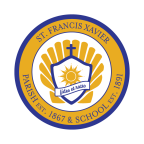 Subject to change without notice        This institution is an equal opportunity providerMondayTuesdayWednesdayThursdayFridayLunch PricesFull - $3.00Reduced - $0.40Adult - $3.75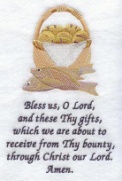 1NO School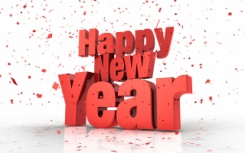 2NO School3NO School6NO SchoolProfessional Development Day7Mini Meatball SubGarden SaladCherry TomatoesFresh FruitChoice of Milk Choice of Milk8Baked HamW/G Roll (HS)Macaroni and CheeseGreen BeansPineapple ChunksChoice of Milk9Pulled Pork SandwichPotato SaladPeasTropical FruitPicklesChoice of Milk10Baked Potato BarBroccoli w/ CheeseFresh Baby CarrotsW/G Cheese BreadstickSeasonal Fresh FruitChoice of Milk13Super NachosMexican CornTomato SalsaRefried BeansApplesauceChoice of Milk14Italian Pasta BakeGarden SaladCucumber SlicesW/G BreadstickPear HalvesChoice of Milk 15Sloppy Joe with BunPotato WedgesBaby CarrotsSliced Peaches Choice of Milk16Stromboli SquaresGarden SaladRed Pepper StripsFruit MedleyChoice of Milk17Grilled CheeseTomato SoupVegetable MedleyGrapesChoice of Milk20NO School21Corn DogsPotato SmilesBaked BeansCitrus Fruit CupChoice of Milk22Country Style Beef PattyMashed Potatoes with GravyGreen BeansPineapple ChunksW/G Roll (HS)Choice of Milk23Chicken NuggetsSweet Potato WedgesCornStrawberries and BananasPretzelsChoice of Milk24 Stuffed Crust PizzaGarden SaladGrape TomatoesFresh FruitChoice of Milk27Ground Beef TacoTortillaTomato SalsaChuckwagon CornRefried BeansApplesauceChoice of Milk28Chicken  PattyMashed Potatoes with GravyMixed VegetablesPeach SlicesChoice of Milk29Cheeseburger with BunLeaf LettuceSliced TomatoesCurly FriesClementinesChoice of Milk30ChiliBaby CarrotsBaked ApplesCinnamon BunChoice of Milk31Fish Patty with BunMacaroni and CheeseSeasoned PeasMixed BerriesChoice of Milk